Омлет с овощами от Сердюковой Анастасии НиколаевныИнгредиенты: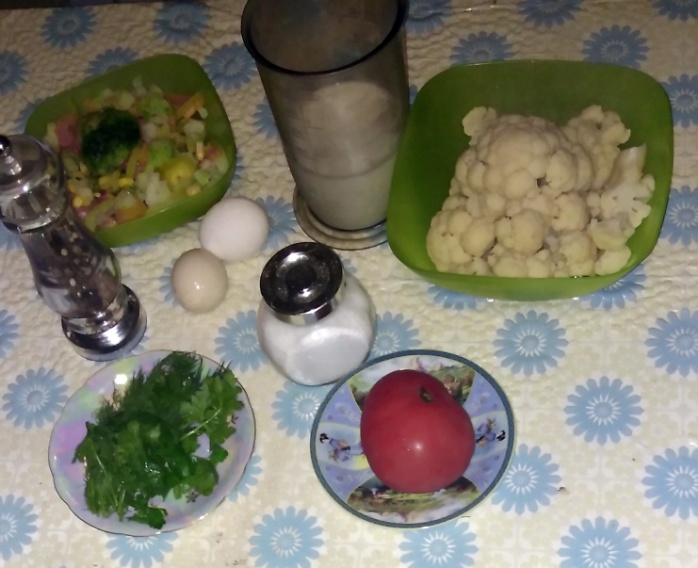 Цветная капуста – 150 грМексиканская смесь – 100грПомидор – 1 шт.Зелень -  1 пучокЯйца – 2 штМолоко – 200 млСоль/специи – по вкусуТехнология приготовления:Цветную капусту отварить 3-5 мин в подсоленной кипящей воде, затем разобрать на соцветия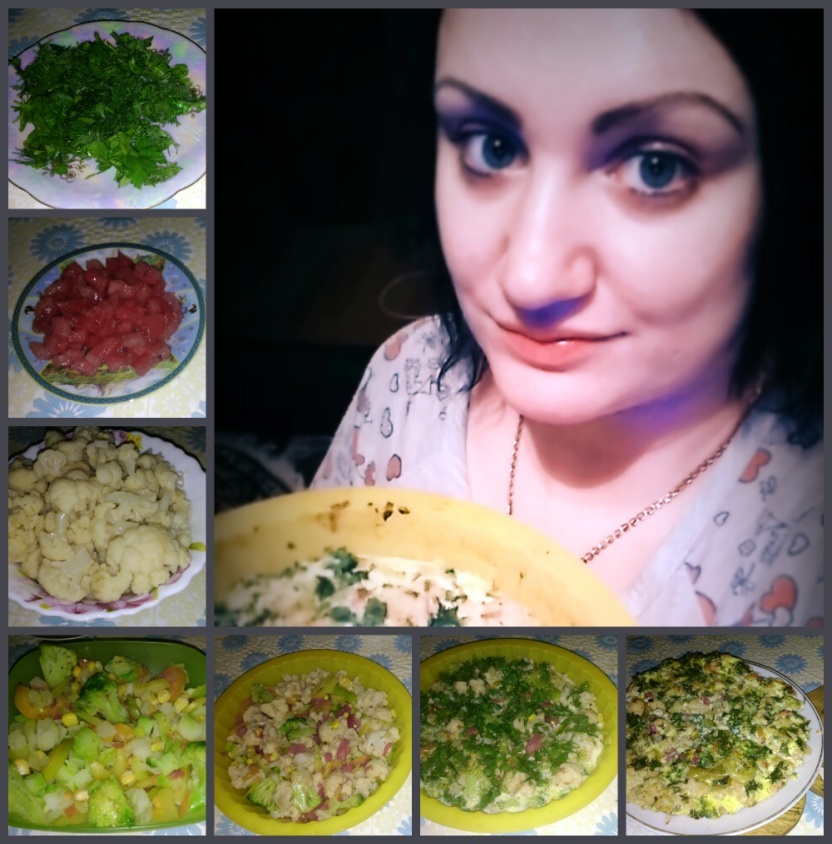 Мексиканскую смесь разморозить и смешать с цветной капустой.Зелень и помидор вымыть и мелко нарезать.Смешать все ингредиентыВзбить блендером яйца и молоко, добавив специи по вкусу.Силиконовую форму смазать кисточкой каплей растительного масла. Выложить все ингредиенты в форму и залить взбитой заправкой.Запекать при температуре 180 ºС   25-30 мин. Приятного аппетита!